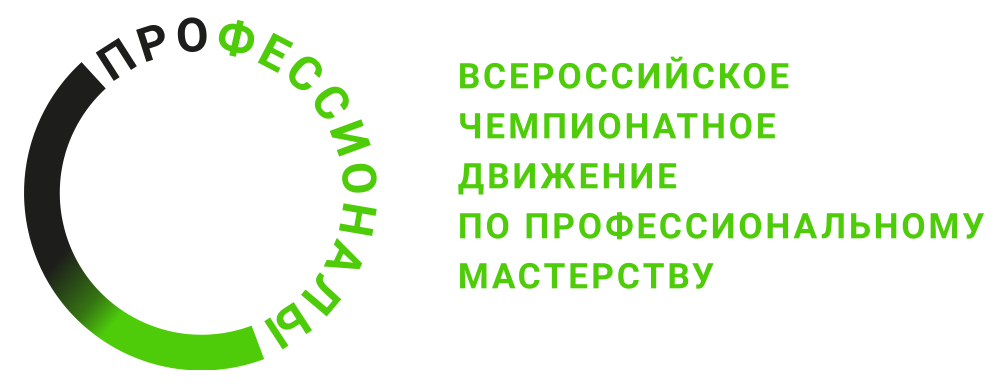 ПРОГРАММА ПРОВЕДЕНИЯРегионального этапа чемпионата (наименование региона)по компетенции “Летающая робототехника”Общая информацияОбщая информацияПериод проведенияМесто проведения и адрес площадкиФИО Главного экспертаКонтакты Главного экспертаД-2  / «___» ___________ 2023 г.Д-2  / «___» ___________ 2023 г.09:30-10:00Регистрация экспертов на площадке, проверка документов. Инструктаж по ОТ и ТБ, ознакомление с регламентирующими документами, подписание протоколов10:00-12:00Ознакомление экспертов с конкурсным заданием, внесение 30% изменений, обсуждение критериев оценки. Обучение экспертов, распределение ролей12:00-13:00Обед14.30-16.30Блокировка критериев оценки в ЦСО. Подписание протоколов. Подготовка площадки Д-1  / «___» ___________ 2023 г.Д-1  / «___» ___________ 2023 г.09:30-09:45Регистрация экспертов и участников на площадке, проверка документов 09:45-10:45Инструктаж по ОТ и ТБ, ознакомление участников с регламентирующими документами, с КЗ, подписание протоколов. Жеребьёвка. Проверка личного оборудования и инструмента участников10:45-13.00Знакомство участников с рабочим местом и оборудованием13:00-14:00Обед14:00-16:00Знакомство участников с рабочим местом и оборудованием16:00-16:30Подписание протоколовД1  / «___» ___________ 2023 г.Д1  / «___» ___________ 2023 г.09:30-09:45Сбор участников и экспертов. Инструктаж ОТ и ТБ. Подписание протоколов09:45-10:00Проверка личного оборудования и инструмента участников10:00-10:15Ознакомление с КЗ модулей А и Б10:15-13.15Выполнение модуля А “Разработка анимации роевого полета”13:15-14:15Обед14:15-17:15Выполнение модуля Б “Запуск роевых полетов”17:15-19:00Оценка модулей A и Б. Внесение оценок в системуД2  / «___» ___________ 2023 г.Д2  / «___» ___________ 2023 г.09:30-09:45Сбор участников и экспертов. Инструктаж ОТ и ТБ. Подписание протоколов09:45-10:00Проверка личного оборудования и инструмента участников10:00-10:15Ознакомление с КЗ модулей В и Г10:15-13.15Выполнение модуля В “Программирование и тестирование полетов в симуляторе”13:15-14:15Обед 14:15-17:15Выполнение модуля Г “Тестирование и отладка автономных полетов”17:15-19:00Оценка модулей В и Г. Внесение оценок в системуД3  / «___» ___________ 2023 г.Д3  / «___» ___________ 2023 г.09:30-09:45Сбор участников и экспертов. Инструктаж ОТ и ТБ. Подписание протоколов 09:45-10:00Проверка личного оборудования и инструмента участников10:00-10:15Ознакомление с КЗ модуля Д 10:15-13.15Выполнение модуля Д “Посадка на движущуюся платформу”13:15-14:15Обед 14:15-17:15Оценка модуля Д. Внесение оценок в систему. Блокировка. Подведение итогов работы на площадке. Сбор оборудования. Д+1  / «___» ___________ 2023 г.Д+1  / «___» ___________ 2023 г.-Активности18:00-19:00Церемония закрытия